Конспект занятия с использованием нетрадиционной техники рисования с помощью пузырчатой пленки «Чешуя  змеи» в старшей группе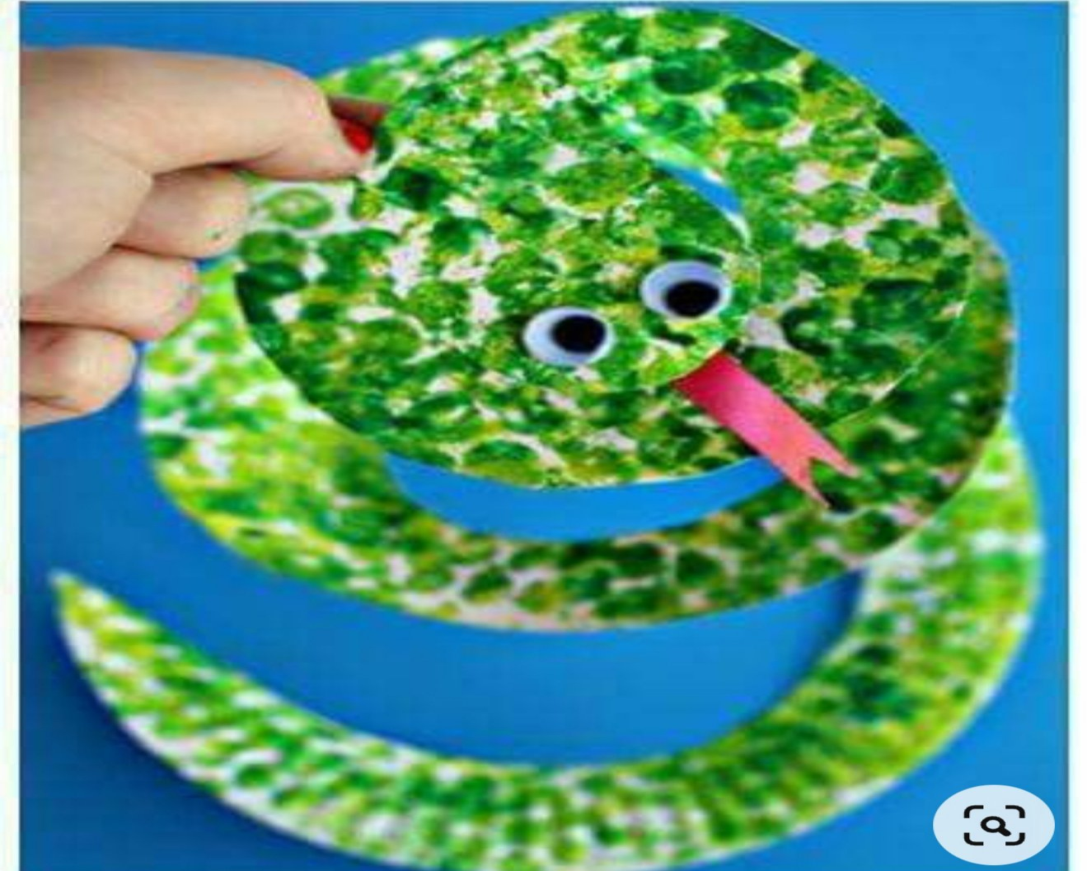 Составитель воспитатель:Жукова Ж.А	Рисуем с помощью нетрадиционной техники рисования - пузырчатой пленкой.Дошкольное детство - очень важный период в жизни детей. Именно в этом возрасте каждый ребенок представляет собой маленького исследователя, с радостью и удивлением открывающего для себя незнакомый и удивительный окружающий мир. Чем разнообразнее детская деятельность, тем успешнее идет разностороннее развитие ребенка, реализуются его потенциальные возможности и первые проявления творчества. Вот почему одним из наиболее близких и доступных видов работы с детьми в детском саду является изобразительная, художественно - продуктивная деятельность, создающая условия для вовлечения ребенка в собственное творчество, в процессе которого создается что-то красивое, необычное. Этому нужно учить шаг за шагом, от простого к сложному. И эта миссия возложена на педагoга - воспитателя, имеющего жизненный опыт и специальные знания.	Рисование приносит очень много радости, удовольствия и положительных эмоций для дошкольников. Особенно рисование с помощью нетрадиционных техник! Которые все чаще и чаще я применяю в своей практике. Какие только техники мы не испробовали: рисование пальчиками и ладошкой; восковыми мелками и акварелью;рисование картофелем, штампиками;рисование песком;ватными палочками;монотипия;кляксография;набрызг;отпечатки листьев и т.д.А мы с ребятами познакомились с новой техникой рисования – с помощью пузырчатой пленки. У нас прошел мастер-класс  по рисованию пупырчатой пленкой. Рисовали чешую  змеюЦель: познакомить детей с нетрадиционным способом рисования с помощью пузырчатой пленки.Задачи:Способствовать развитию интереса к художественно-творческой деятельности, к нетрадиционным способам изображения предмета на бумаге.Развивать творческие способности и экспериментирование.Научить использовать нетрадиционную технику рисования.Воспитывать уверенность в себе, терпение, усидчивость, трудолюбие, чувство прекрасного.Заранее подготовили необходимые нам материалы: - гуашь;- пузырчатая пленка прикрепленная на скалку.- стаканчики с водой;- салфетки сухие и влажные;- ватные палочки;- кисточки;- таоелки из картона- ножницы- цветная бумага- клейИ вот приступили к рисованию. На подготовительном этапе пленка наматывалась на скалку более гладкой поверхностью вниз (это можно было определить на глаз или на ощупь). И  мы ее фиксировали, чтобы она прочно держалась .Кистью гуашь наносилась на поверхность пленки достаточно густо. И можно было «отпечатать» друг за другом три  четыре  тарелки.  Потом гуашь наносилась снова. И еще три тарелки отправлялись сушиться. Берем карандаш простой и по тарелке завитком рисуем змею, берем ножницы и вырезаем. Также вырезаем глаза и язык, приклеиваем.Эта техника очень проста в своем исполнении, поэтому ребята старшей отлично справились с заданием. Дети молодцы!!!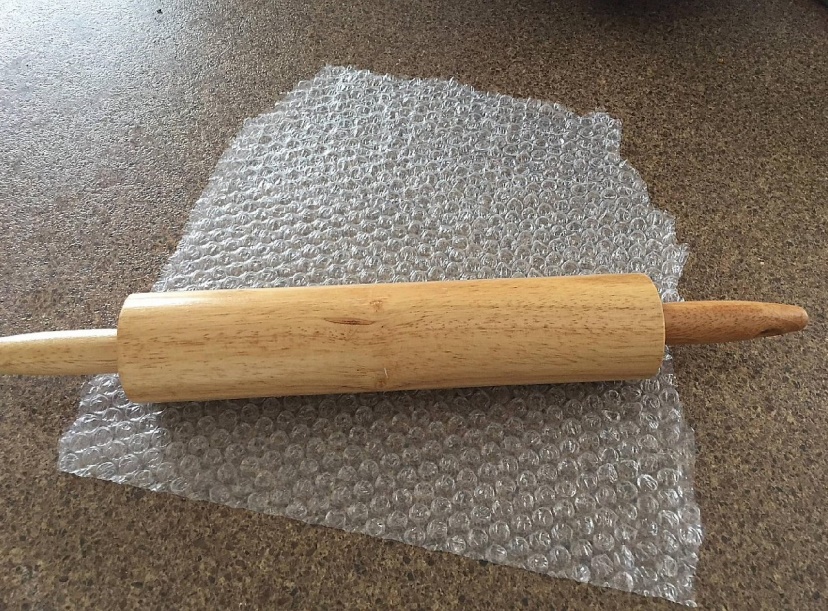 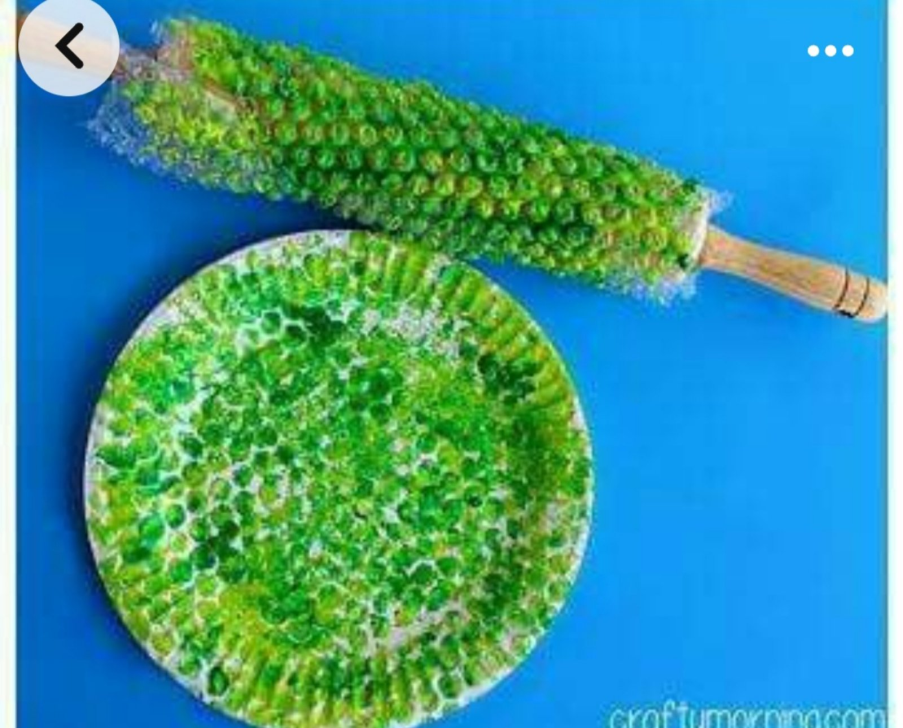 